BedrijfsgegevensBedrijfsgegevensNaam:Naam:Straat:Straat:Huisnummer:Huisnummer:Postcode: Postcode: Polisnummer MerkTypeKentekenMeldcode 123456789101112131415161718192021222324252627282930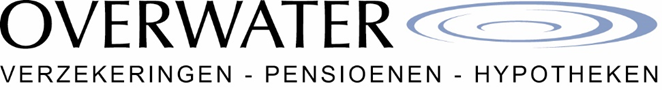 